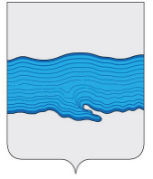 Совет Плесского городского поселенияПриволжский муниципальный район Ивановская область   РЕШЕНИЕ  г.Плес     от «08 » декабря 2020 г.                                                                                             № 44О принятии части полномочий на 2021 год от органов местного самоуправления Приволжского муниципального района  		Руководствуясь Бюджетным кодексом Российской Федерации, частью 4 статьи 15 Федерального Закона от 06.10.2003 № 131-ФЗ «Об общих принципах организации местного самоуправления в Российской Федерации», Уставом Приволжского муниципального района, Совет Приволжского муниципального районаРЕШИЛ:1.         Принять на 2021 год органам местного самоуправления Плесского городского поселения Приволжского муниципального района  Ивановской области осуществление части полномочий органов местного самоуправления Приволжского муниципального района по  осуществлению дорожной деятельности в отношении автомобильных дорог местного значения вне границ населенных пунктов в границах муниципального района, осуществление муниципального контроля за сохранностью автомобильных дорог местного значения вне границ населенных пунктов в границах муниципального района и обеспечение безопасности дорожного движения на них, а также осуществление иных полномочий в области использования автомобильных дорог и осуществления дорожной деятельности в соответствии с законодательством Российской Федерации 2.         Настоящее Решение вступает в силу с 01 января 2021 года и подлежит официальному опубликованию в издании нормативно-правовых актов Совета и администрации Плесского городского поселения «Вестник Совета и Администрации Плесского городского поселения».Председатель Совета Плесского городского поселения                                   Т.О. КаримовВрип главы Плесского городского поселения                                                   И.Г. Шевелев